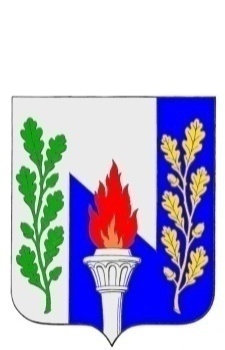 Тульская областьМуниципальное образование рабочий поселок ПервомайскийЩекинского районаГЛАВА МО р.п. Первомайский301212, Тульская обл., Щекинский район, п. Первомайский, пр. Улитина, д.12 25 июля  2014 г.  № 17ПОСТАНОВЛЕНИЕО назначении публичных слушаний в муниципальном образовании р.п. Первомайский   В соответствии со статьей 28 Федерального Закона от 06.10.2003 года      № 131 – ФЗ «Об общих принципах организации местного самоуправления в Российской Федерации», статьей 19 Устава муниципального образования рабочий посёлок Первомайский Щекинского района, Положением «Об  организации и проведении публичных слушаний на территории муниципального образования рабочий посёлок Первомайский Щекинского района», утвержденным решением Собрания депутатов МО р.п. Первомайский от 23.11.2006 г. № 18-63, на основании статьи 32 Устава муниципального образования рабочий посёлок Первомайский Щекинского района,                                     ПОСТАНОВЛЯЮ: Назначить в муниципальном образовании рабочий посёлок Первомайский Щекинского района 18 августа  2014 года в 15:00 публичные слушания с вопросом: «Об исполнении бюджета муниципального образования рабочий посёлок Первомайский за1 полугодие   2014 года».Местом проведения публичных слушаний определить зал заседания администрации р.п. Первомайский,( п.Первомайский, пр. Улитина, д.12)3. Утвердить организационный комитет по подготовке и проведению публичных слушаний в составе:- Гамбург Александр Сергеевич, председатель постоянной депутатской комиссии Собрания депутатов МО р.п. Первомайский по экономической политике и бюджетно-финансовым вопросам, - председатель организационного комитета;- Хакимов Марат Анверович - заместитель председателя собрания депутатов МО р.п. Первомайский;- Хиркова Тамара Петровна  - член постоянной депутатской комиссии Собрания депутатов МО р.п. Первомайский по экономической политике и бюджетно-финансовым вопросам;- Майоров Игорь Николаевич –   заместитель главы администрации МО р.п. Первомайский (по согласованию);- Абрамова Татьяна Викторовна –  начальник  сектора по экономике и финансам администрации МО р.п. Первомайский (по согласованию);- Дорохина Ольга Васильевна – референт Главы МО р.п. Первомайский4. Датой  первого заседания организационного комитета  определить 
29 июля   2014 года.5. Отчет об исполнении бюджета муниципального образования рабочий поселок Первомайский за 1-е полугодие 2014 года подлежит официальному опубликованию..6. Результаты публичных слушаний довести до сведения населения МО р.п. Первомайский путем опубликования в газете «Первомайские вести » итогового документа по исполнению бюджета муниципального образования МО р.п. Первомайский за   первое полугодие 2014 года и направить в Собрание депутатов МО р.п. Первомайский для принятия решения.7. Контроль за выполнением настоящего решения возложить на председателя организационного комитета (Гамбург А.С.) и  заместителя главы администрации МО р.п. Первомайский (Майоров И.Н..).8. Настоящее постановление вступает в силу со дня  подписания и подлежит официальному опубликованию Глава муниципального образованияр.п. Первомайский                                                                           А.В. Федотов